http://www.haibowan.gov.cn/information/hbwq51/msg22312258835.html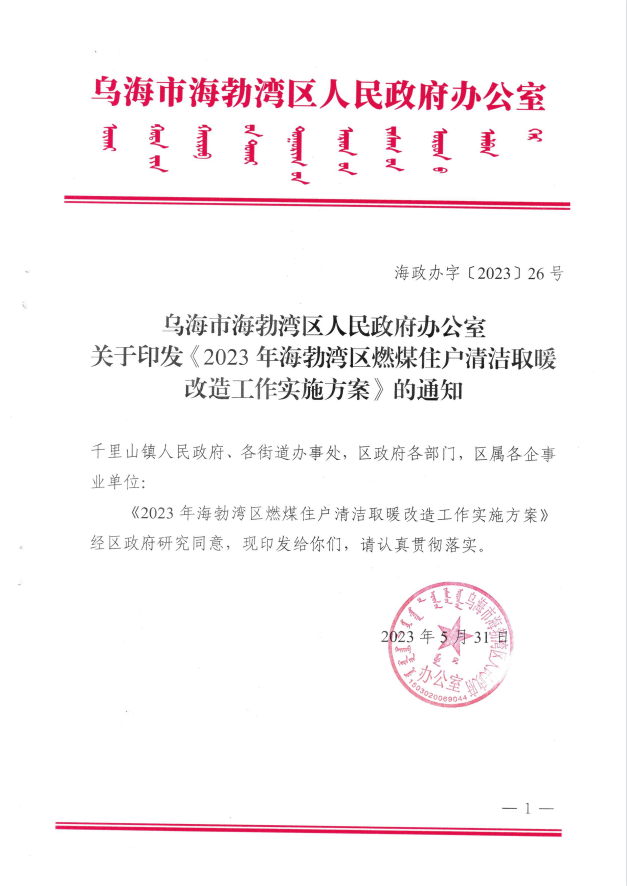 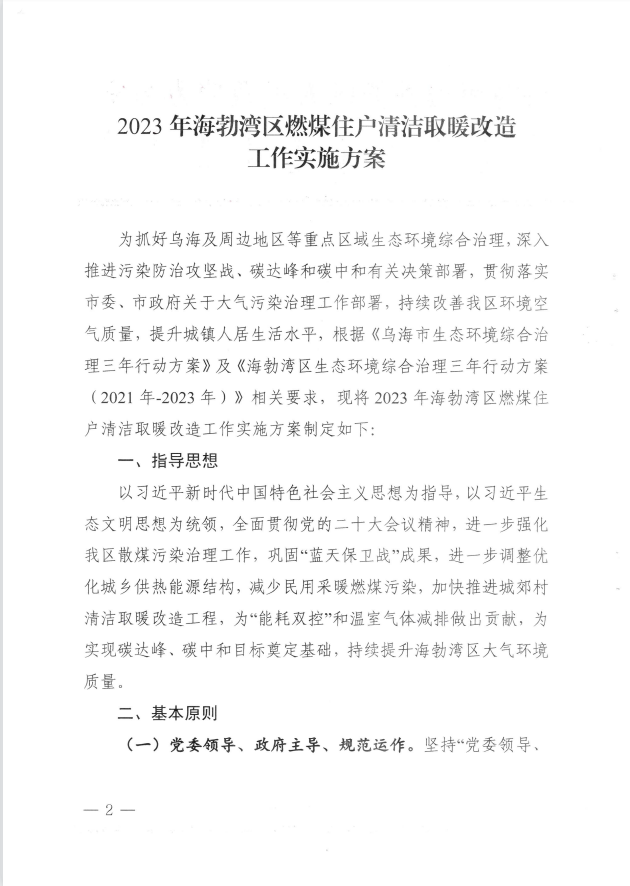 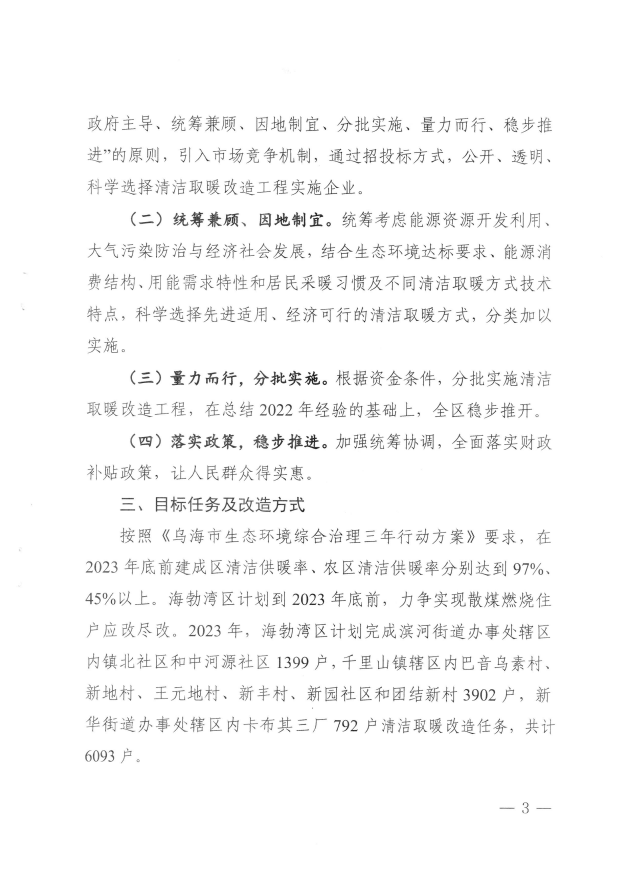 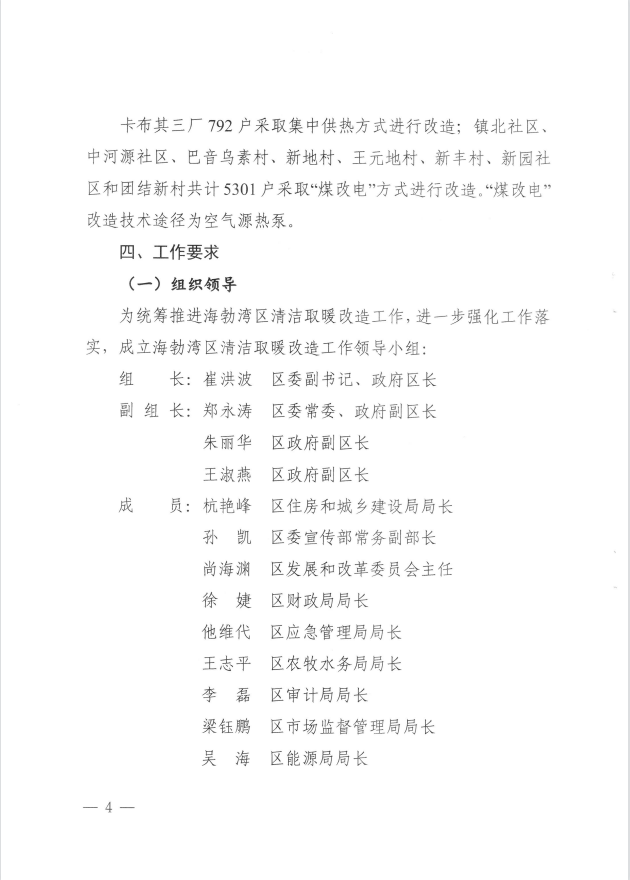 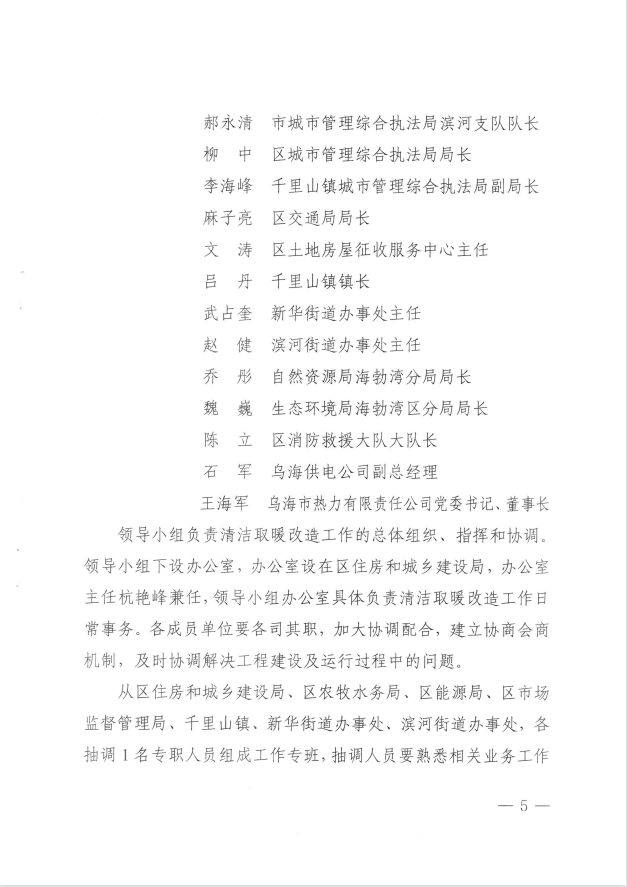 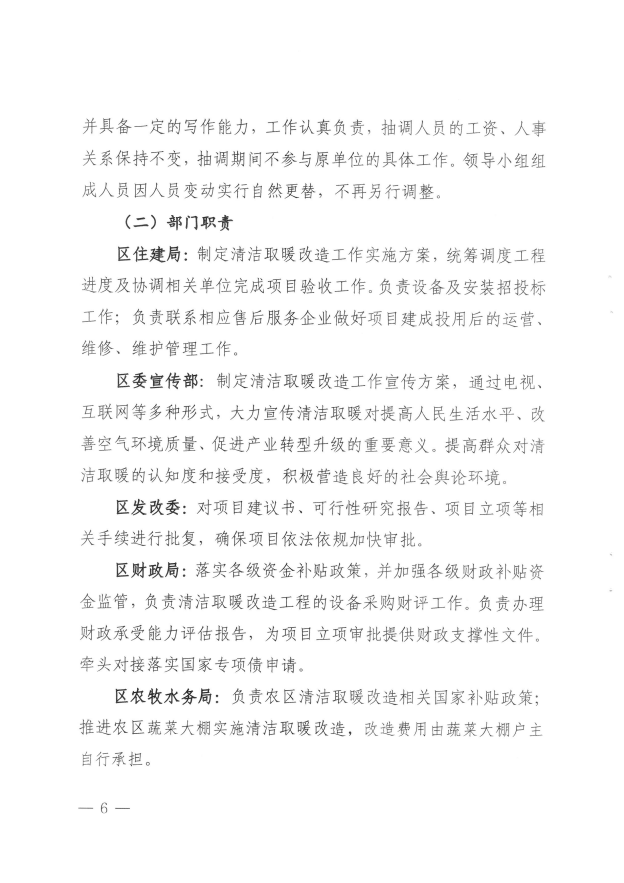 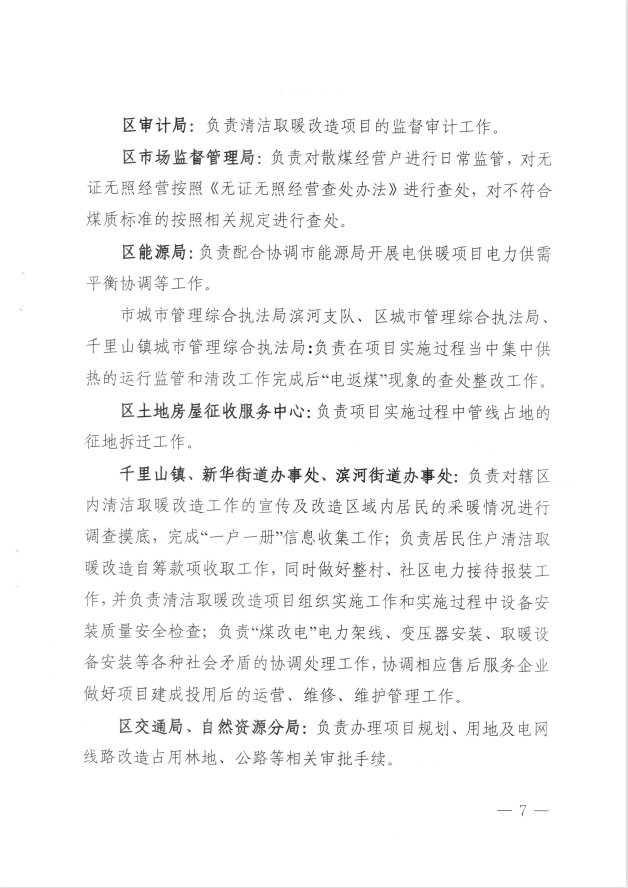 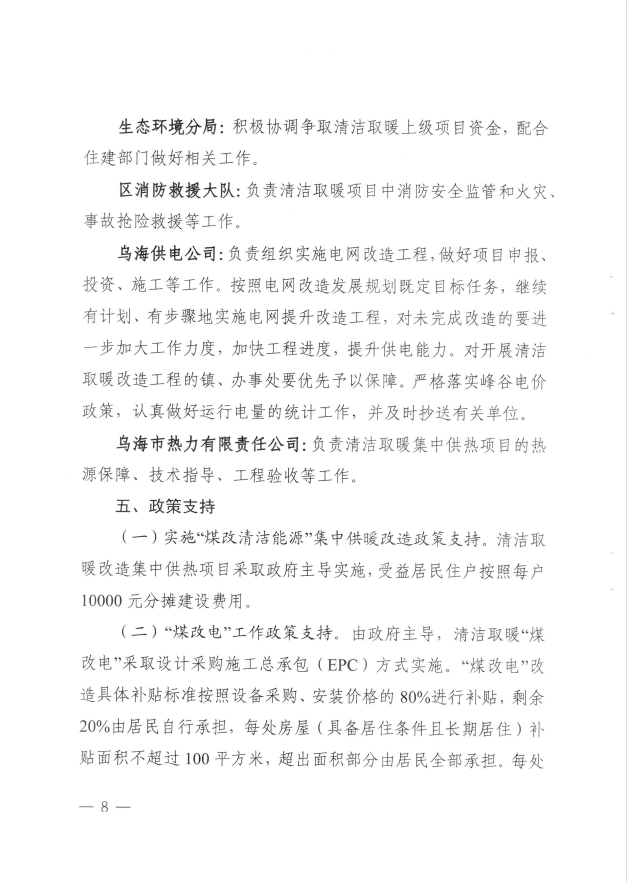 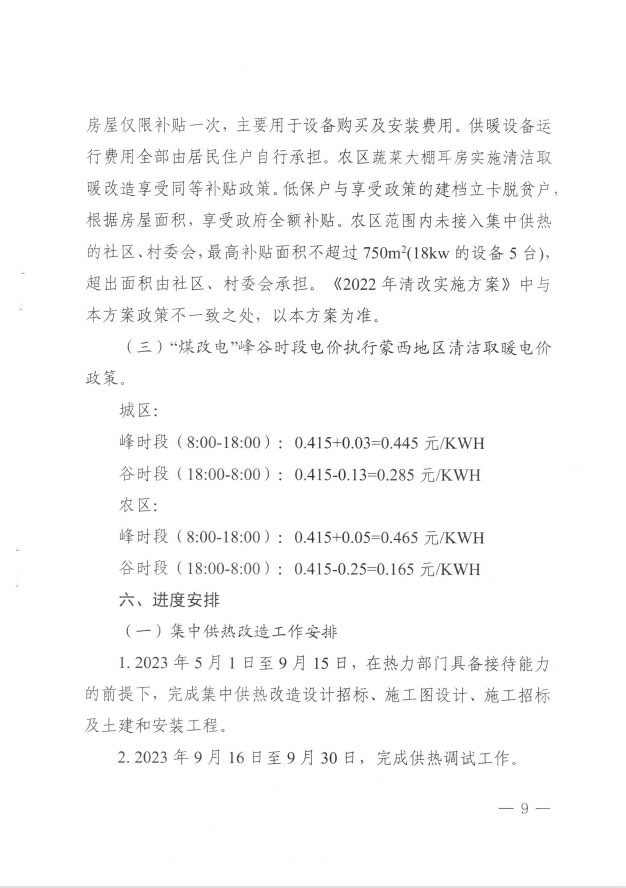 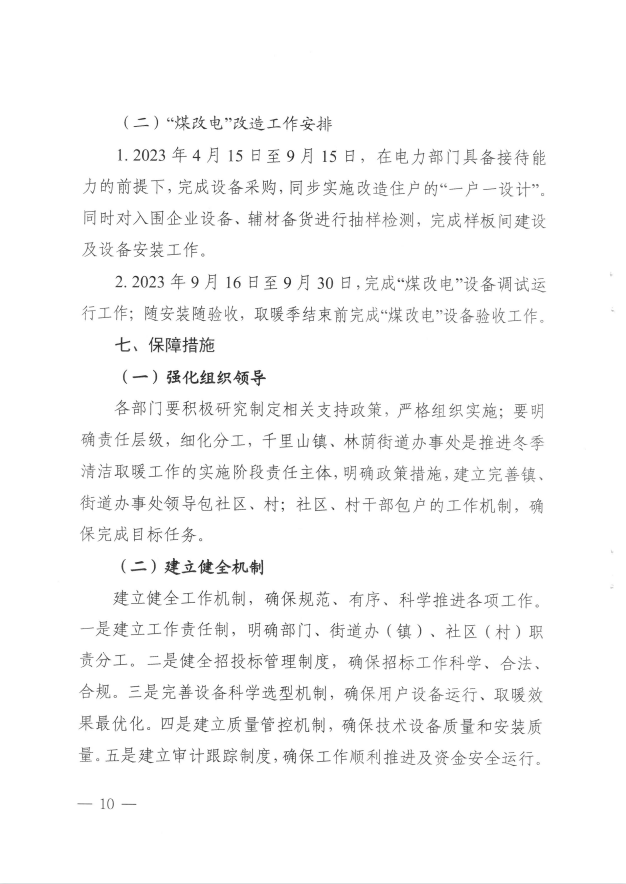 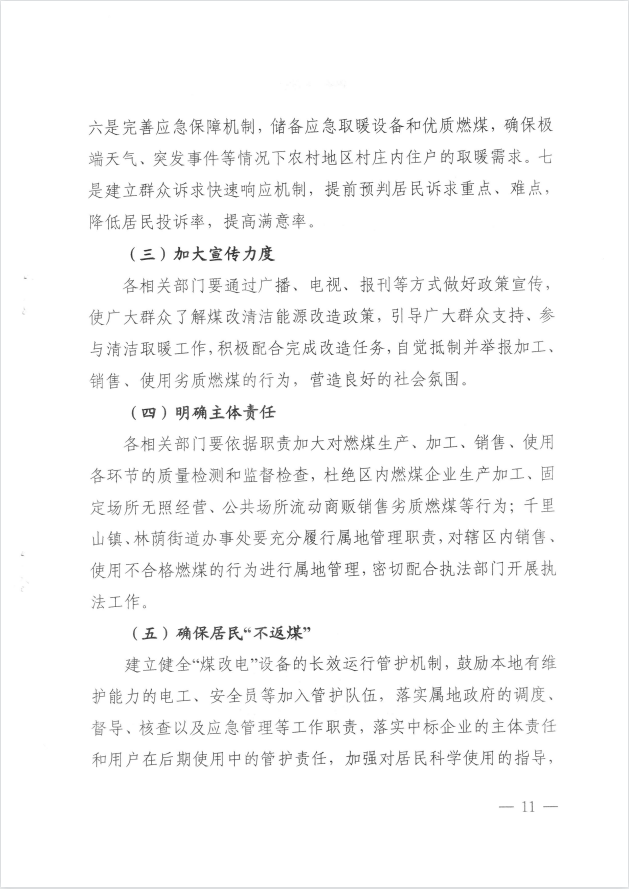 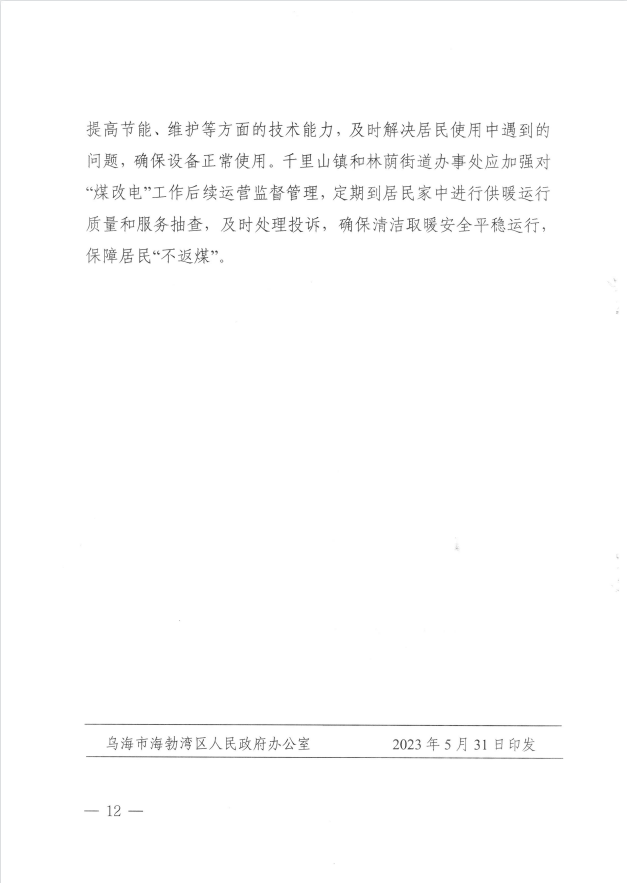 